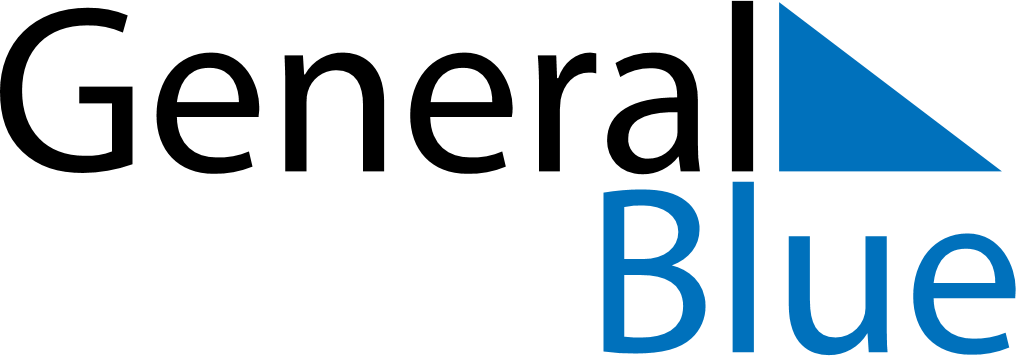 May 2024May 2024May 2024May 2024May 2024May 2024Kittilae, Lapland, FinlandKittilae, Lapland, FinlandKittilae, Lapland, FinlandKittilae, Lapland, FinlandKittilae, Lapland, FinlandKittilae, Lapland, FinlandSunday Monday Tuesday Wednesday Thursday Friday Saturday 1 2 3 4 Sunrise: 4:20 AM Sunset: 10:15 PM Daylight: 17 hours and 54 minutes. Sunrise: 4:15 AM Sunset: 10:19 PM Daylight: 18 hours and 3 minutes. Sunrise: 4:10 AM Sunset: 10:23 PM Daylight: 18 hours and 12 minutes. Sunrise: 4:06 AM Sunset: 10:28 PM Daylight: 18 hours and 21 minutes. 5 6 7 8 9 10 11 Sunrise: 4:01 AM Sunset: 10:32 PM Daylight: 18 hours and 30 minutes. Sunrise: 3:56 AM Sunset: 10:37 PM Daylight: 18 hours and 40 minutes. Sunrise: 3:52 AM Sunset: 10:41 PM Daylight: 18 hours and 49 minutes. Sunrise: 3:47 AM Sunset: 10:46 PM Daylight: 18 hours and 58 minutes. Sunrise: 3:42 AM Sunset: 10:51 PM Daylight: 19 hours and 8 minutes. Sunrise: 3:37 AM Sunset: 10:55 PM Daylight: 19 hours and 18 minutes. Sunrise: 3:32 AM Sunset: 11:00 PM Daylight: 19 hours and 27 minutes. 12 13 14 15 16 17 18 Sunrise: 3:27 AM Sunset: 11:05 PM Daylight: 19 hours and 37 minutes. Sunrise: 3:22 AM Sunset: 11:10 PM Daylight: 19 hours and 47 minutes. Sunrise: 3:17 AM Sunset: 11:15 PM Daylight: 19 hours and 58 minutes. Sunrise: 3:12 AM Sunset: 11:21 PM Daylight: 20 hours and 8 minutes. Sunrise: 3:07 AM Sunset: 11:26 PM Daylight: 20 hours and 19 minutes. Sunrise: 3:01 AM Sunset: 11:32 PM Daylight: 20 hours and 30 minutes. Sunrise: 2:55 AM Sunset: 11:37 PM Daylight: 20 hours and 41 minutes. 19 20 21 22 23 24 25 Sunrise: 2:50 AM Sunset: 11:43 PM Daylight: 20 hours and 53 minutes. Sunrise: 2:44 AM Sunset: 11:49 PM Daylight: 21 hours and 5 minutes. Sunrise: 2:37 AM Sunset: 11:56 PM Daylight: 21 hours and 18 minutes. Sunrise: 2:31 AM Sunset: 12:02 AM Daylight: 21 hours and 31 minutes. Sunrise: 2:24 AM Sunset: 12:10 AM Daylight: 21 hours and 45 minutes. Sunrise: 2:16 AM Sunset: 12:17 AM Daylight: 22 hours and 1 minute. Sunrise: 2:08 AM Sunset: 12:26 AM Daylight: 22 hours and 17 minutes. 26 27 28 29 30 31 Sunrise: 1:58 AM Sunset: 12:36 AM Daylight: 22 hours and 37 minutes. Sunrise: 1:46 AM Sunset: 12:48 AM Daylight: 23 hours and 2 minutes. Sunrise: 1:39 AM Sunrise: 1:39 AM Sunrise: 1:39 AM Sunrise: 1:39 AM 